Att välja Fokuseringspunkt: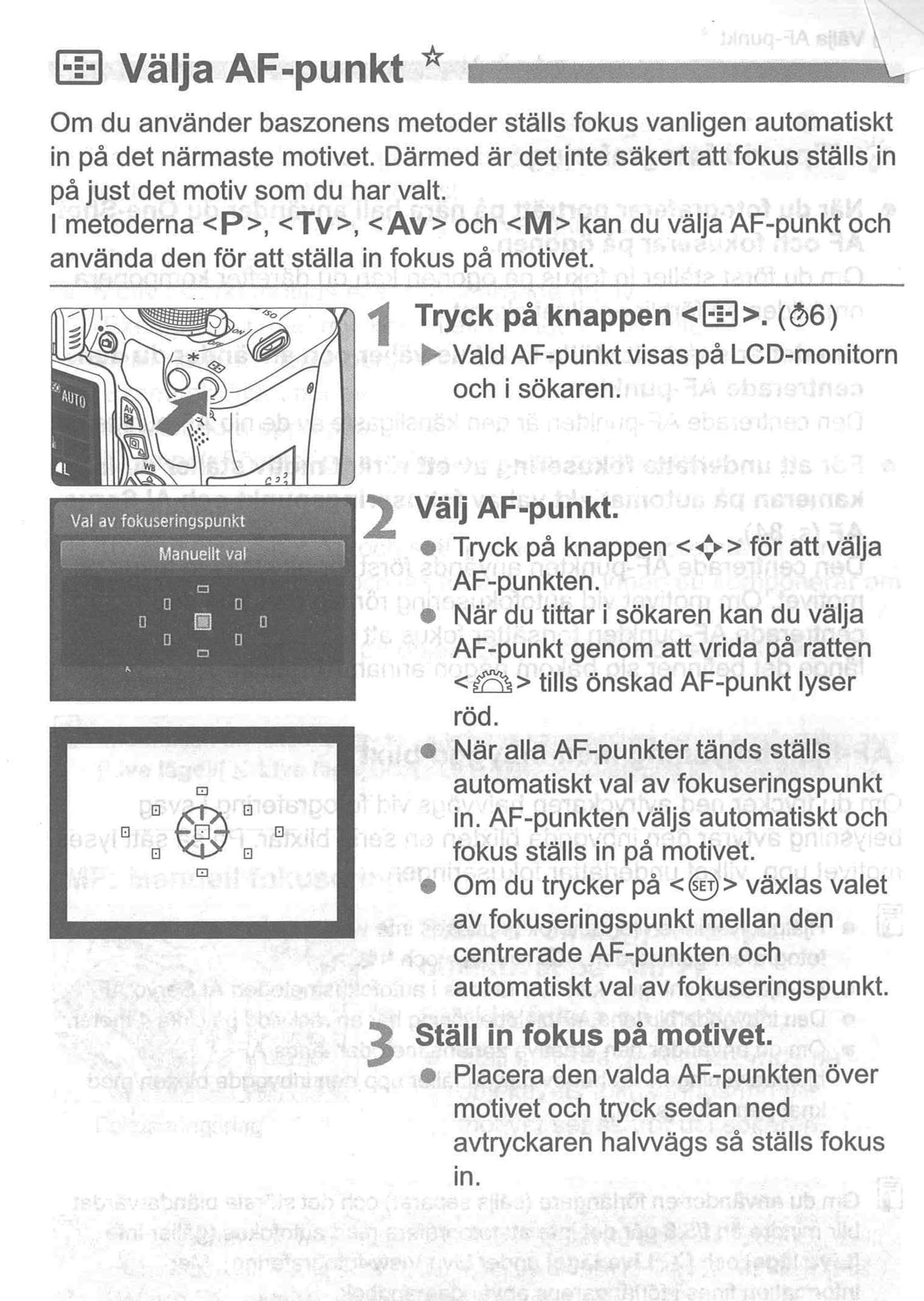 